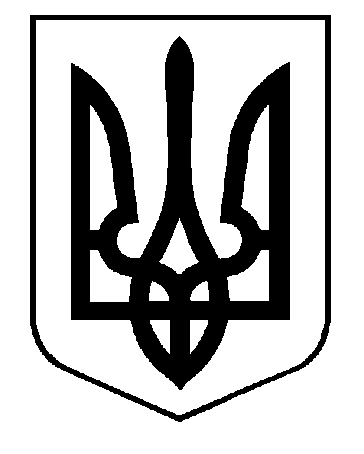 УкраїнаРогатинська районна державна адміністраціяВідділ освітиНАКАЗ25 січня 2018 р.				     м. Рогатин				 №9  Про проведення районного огляду-конкурсуна кращий веб-сайт закладу освітиЗ метою сприяння впровадженню та поширенню сучасних інформаційно-комунікаційних технологій в освітній процес, забезпеченню прозорості та інформаційної відкритості закладів освіти, створенню умов формування закладами освіти відкритих і загальнодоступних ресурсів з інформацією про свою діяльність та оприлюднення такої інформаціїНАКАЗУЮ:Провести районний огляд-конкурс на кращий веб-сайт закладу освіти упродовж лютого 2018р.Директорам закладів освіти району:Забезпечити участь закладів освіти у районному конкурсі на кращий веб-сайт згідно положення. На електронну скриньку відділу освіти надіслати адресу веб-сайту та опис контенту (інформаційне наповнення сайту).Визначити переможців районного конкурсу та забезпечити участь у VIІІ Всеукраїнському конкурсі на кращий веб-сайт закладу освіти.3.1. Для участі закладу у конкурсі подати заявку та анкету на електронну адресу contest@inau.ua до 9 лютого 2018 року. Інформація про умови Конкурсу, анкета та зразки документів розміщені за посиланням: http ://www. inau.org.ua/proj ects .phtml.Контроль за виконанням наказу залишаю за собою.Начальник відділу освіти                                   Л.В.ДудаПОЛОЖЕННЯ конкурс на кращий веб-сайт закладу освіти1. ОБ‘ЄКТИ ТА ПРЕДМЕТ КОНКУРСУОб’єктом конкурсу є україномовна версія веб-сайтів закладів освіти Рогатинського району в 3 номінаціях1. Веб-сайти закладів загальної середньої освіти 2. Веб-сайти закладів дошкільної освіти;3. Веб-сайти закладів позашкільної освіти; Предметом конкурсу є змістовне наповнення веб-сайтів закладів освіти, зручність їх використання, забезпечення участі всіх учасників освітнього процесу у діяльності закладів освіти, послуги, що надаються на сайтах.* Веб-сайт має бути оновлений/створений не пізніше 1 лютого 2018 р.2. МЕТА КОНКУРСУСприяння впровадженню та поширенню сучасних інформаційно-комунікаційних технологій в освітній процес, забезпеченню прозорості та інформаційної відкритості закладів освіти, створенню умов формування закладами освіти відкритих і загальнодоступних ресурсів з інформацією про свою діяльність та оприлюднення такої інформації.3. КРИТЕРІЇ ОЦІНЮВАННЯКожний веб-сайт закладу освіти оцінюється за показниками, згрупованими у такі категорії:контент:грамотність;якість анонсування подій та новин закладу освіти;опис майбутніх кваліфікацій, спеціальностей;опис умов вступу та навчання;інформація про педагогічних (науково-педагогічних) працівників;інформація для випускників;опис проектів закладу освіти;опис навчальних предметів, розклад занять;огляд додаткових освітніх послуг, які надає навчальний заклад (клуби, гуртки, студії, спортивні секції тощо);наявність і доступність рубрики «Контакти» (адреса, карта проїзду тощо);наявність інформаційних матеріалів про права людини (дитини);наявність інформаційних матеріалів про безпеку в Інтернеті;відсутність реклами;динаміка оновлення інформації.2) зручність:доступ до інформації осіб з порушенням зору;зручність елементів управління та меню, переходів та актуальність посилань;читабельність інформації, дотримання належного стилю її подання;використання доцільних заголовків та ключових слів;наочність пошуку інформації;простота і швидкість реєстрації у разі її потреби;наявність мапи сайту;інструменти зворотного зв‘язку, наявність форумів, блогів тощо;можливість публікації коментарів. 3) дизайн та технічні показники:оригінальність (креативність) та творчий підхід;інноваційність;неперевантаженість дизайну;швидкість завантаження сайту та додаткової інформації, що міститься за посиланнями;популярність сайту; оптимізація веб-сайту під мобільну версію.4. ЖУРІ КОНКУРСУОцінювання веб-сайтів, згідно з інформаціями, надісланими на електронну адресу відділу освіти буде здійснювати журі у складі:Дуда Лідія Василівна, начальник відділу освіти Рогатинської районної державної адміністраціїСтасів Тарас Ярославович, голова профспілки працівників освіти районуЛівіновська Наталя Василівна, завідувач РМЦБерезюк Ірина Михайлівна, методист РМЦ Пушкар Ярослав Іванович, вчитель інформатики Черченської ЗОШ І-ІІІступенів 5. ПРОЦЕДУРА КОНКУРСУОргкомітет конкурсу здійснює публікацію умов конкурсу та відповідну електронну розсилку. Учасники конкурсу надсилають інформацію про сайт на електронну адресу відділу освіти. Перегляд інформації членами журі здійснюється до 9 лютого 2018 р. Оголошення результатів конкурсу відбудеться 15 лютого 2018 р.